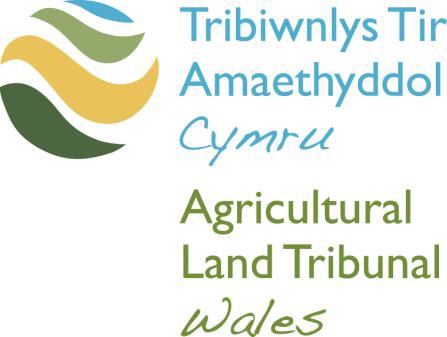 Notice by Applicant under Rule 45 (5) of the Agricultural Land Tribunals Rules 2007This Application form is also available in Welsh. Please contact the Tribunal for a Welsh version of this form.The tribunal will accept applications by email to AgriculturalLandTribunalWales@gov.wales or in hard copy by post. 
If sending a hard copy, please send the completed application form together with the specified documents to: Agricultural Land Tribunal WalesWelsh Tribunals UnitPO Box 100Llandrindod WellsPowysLD1 9BWIf you have any queries you can contact the Tribunal by email or on 0300 025 9809.We welcome calls in Welsh and English.The Agricultural Land Tribunal Wales welcomes correspondence and phone calls in Welsh and English. This includes submitting forms, documents and written representations to the Tribunal. Section 1 – Information about YouSection 2 – Information about the Application MadeSection 3 – Response to the Technical Report	I accept the contents of the Technical Report	I dispute the following facts and matters contained in the Technical Report, for the reasons set out below:	I accept the recommendation(s) made in the Report and hereby request the Tribunal to make an Order on my Application in the terms of the recommendation(s)	I do not accept the recommendation(s) made in the Report and I request the Tribunal to make an order on my Application in the terms set out in my Application (or in the following modified terms which I detail below):Section 4 – Statement of TruthI believe (the Applicant believes) that the facts stated in this document are true.	I am duly authorised by the Applicant to sign this statement1. Language PreferenceWould you prefer to correspond with us in:Welsh 			English      			    Both              			 Would you prefer any verbal communication to be in:Welsh 			English      			    Both              			 Would you prefer to speak Welsh or English at your Tribunal Hearing?Welsh 			English      			    Both              			 2. Languages SpokenWhat languages do you use to communicate? (Please tick all that apply)Welsh 			English			Other (please state)		3. We would like to support the use of the Welsh language in Tribunals.  If you can speak Welsh, and have indicated English as your language of choice, is there a specific reason why you have chosen to communicate in English? (Your answer will not affect the substance of your case in any way) Full NameAddress (including Postcode)Telephone NumberEmail AddressTribunal NumberALTName of ApplicantAddress of HoldingFull NameName of Applicant’s Solicitor/Agents firm, if applicableDateSignature